PROIECT DIDACTICClasa a V-aInformatică și T.I.C.Proiect didactic realizat de Anișoara Apostu, profesor Digitaliada, revizuit de Radu Tăbîrcă, inspector școlar InformaticăTextul și ilustrațiile din acest document sunt licențiate de Fundația Orange conform termenilor și condițiilor licenței Attribution-NonCommercial-ShareAlike 4.0 International (CC BY-NC-SA 4.0) care poate fi consultată pe pagina web https://creativecommons.org/licenses/by-nc-sa/4.0/Disciplina: Informatică și T.I.C.Clasa: a V-aLecția: Elemente de interfață ale unui sistem de operareTipul lecției: dobândire de noi cunoștințeDurata: 50 minCompetențe specifice:utilizarea eficientă a unor componente software;manifestarea creativă prin utilizarea unor aplicații simpleCompetențe derivate:C1 – definirea noțiunii de interfață graficăC2 – enumerarea tipurilor de interfețe grafice C3 – recunoașterea elementelor interfeței grafice Strategii didacticeMetode și procedee didactice: conversația, observația, explicația, metoda compară și diferențiază (diagrama Venn).Resurse materiale: fișe de lucru, flipchart sau tablă pentru prezentarea ideilorForme de organizare: frontală, pe grupe, individualBibliografie:Informatică și TIC - Manual pentru clasa a V-a, Carmen Popescu, Diana Nicoleta Chirilă, Maria Niță, Adrian Niță, Editura CorintInformatică pentru gimnaziu, Emanuela Cerchez, Marinel ȘerbanConcepte abordate:interfața graficăelementele interfeței graficeDESFĂŞURAREA LECŢIEIFIȘA DE LUCRU 1Găsiți asemănări și deosebiri între interfețele cele două sisteme de operare, Windows și Android.Notați-le în diagrama de mai jos:FIȘA DE LUCRU 2Identificați și notați corect toate elementele unei ferestre Notepad: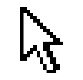 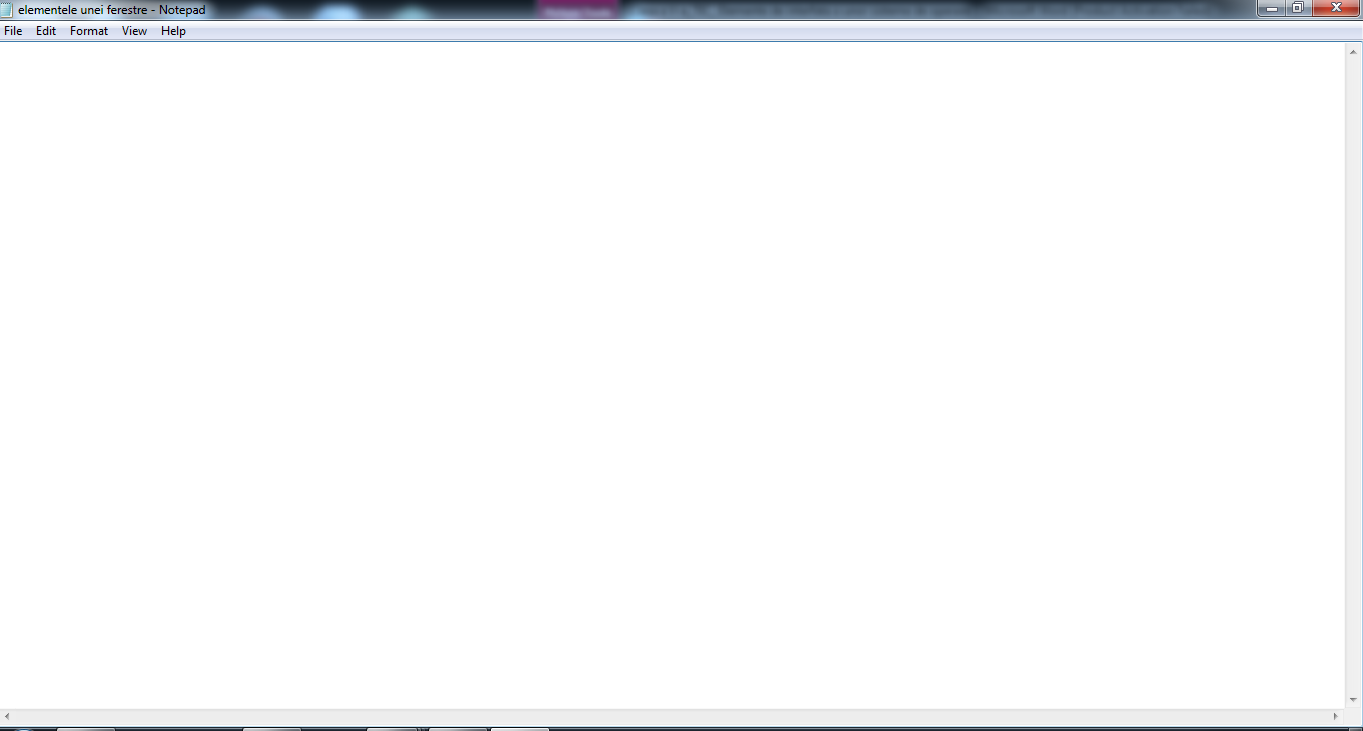 ETAPELELECŢIEICOMPETENȚE SPECIFICEACTIVITATEA PROFESORULUIACTIVITATEA ELEVILORSTRATEGII DIDACTICEMETODE DE EVALUAREMoment organizatoric2 minuteSalutul. Verificarea prezenței elevilor. Pregătirea materialelor necesare lecției.Salută profesorul. Își organizează locul de lucru.ConversațiaReactualizarea cunoștințelor 5 minute  Solicită răspunsuri referitoare la tema abordată ora anterioară, pe bază de întrebări.Răspund la întrebăriConversația Captarea atenţiei elevilor7 minuteProiectează pe ecran, cu ajutorul videoproiectorului, câteva capturi de ecran ale interfețelor unor sisteme de operare și solicită elevilor să identifice aceste imagini; oferă informații despre imaginile proiectate.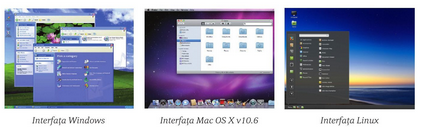 Elevii participă la discutie ConversaţiaExplicațiaAnunţarea titlului lecţiei şi a obiectivelor3 minuteScrie titlul lecţiei pe tablă:„Elemente de interfață ale unui sistem de operare” şi anunţă obiectivele urmărite în această lecţie.Elevii ascultă cu atenţie şi scriu titlul în caiete.ConversaţiaPrezentarea de material nou și dirijarea învățării25 minute         C1C2C3Explică elevilor noile cunoștințe, notează pe tablă schița lecției:Interfața cu utilizatorul este formată din totalitatea mijloacelor prin care utilizatorii interacționează cu calculatorul, cu un dispozitiv periferic sau cu un program. Prin intermediul interfeței, utilizatorii introduc date și primesc răspunsuri, adică interacționează cu sistemul. Există două tipuri de interfețe cu utilizatorul:1. Interfețe de tip linie de comandă- utilizatorul introduce comenzile de tip text, iar rezultatul se afișează, deasemenea, sub forma unui text. Sunt folosite pentru operații de administrare și aproape toate sistemele de operare cuprind o interfață de tip linie de comandă: unele mai evoluate (sistemele Unix) și altele mai primitive (DOS și Windows)2. Interfețe grafice – reprezintă un sistem de interacțiune bazat pe ferestre, icon-uri, meniuri etc. Avantaje:interfața grafică atractivă și ușor de utilizatinclude facilitatea multitasking (execuția simultană a mai multor programe)oferă facilitați Plug and Play ( constă în posibilitatea de instalare și configurare  automată a dispozitivelor hard)Desktopul – suprafața de lucru a calculatorului Principalele elemente ale unei interfețe grafice:*cursorul (pointer-ul) – indică poziția mouse-lui*fereastra (window)- este un dreptunghi afișat pe ecran care dispune de elemente caracteristice pentru executarea unor operațiiOrice fereastră este compusă din următoarele elemente:Bara de titlu care conține titlul aplicațieiButoane: butonul de minimizare (micșorează la minimum)butonul de maximizare(mărește la maximum)-butonul de închidere (închide)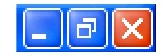 Bara de meniuri –conține meniurile FILE (Fișier), EDIT (Editare), SEARCH (Căutare), HELP (Asistență)Bara de defilare (derulare) pe verticală și orizontală- apare atunci când în interiorul ferestrei există mai multe date decât pot fi afișate. Suprafața de lucru - aici se afișează textul supus prelucrării.*pictogramele (icons) –sunt simboluri utilizate pentru reprezentarea grafică a unei aplicații sau fișier*meniul - este o listă de operații pe care calculatorul le poate executaSolicită elevilor să se grupeze în perechi, să deschidă tabletele și să observe interfața sistemului de operare Android;Distribuie Fișa de lucru 1  și solicită elevilor să găsească asemănări și deosebiri între interfețele celor două sisteme de operare: Windows și Android și să le noteze în diagrama Wenn.Solicită echipelor care finalizează primele, să prezinte colegilor, asemănările și deosebirile identificate.Elevii sunt atenți la explicațiile profesorului și participă activ la lecție, răspuzând întrebărilor puse de profesor. Elevii notează cu atenție în caiete.Elevii participă la discuţieExplicațiaObservarea sistematică a elevilorFixarea cunoştinţelor10 minuteProfesorul conduce o  discuție despre ceea ce s-a învățat în lecție și împarte – fișa de lucru 1Elevii își deschid aplicațiile indicateExplicațiaExercițiulMunca individualăObservarea sistematică a elevilorAsigurarea feed-back-ului5 minuteDupă ce elevii încheie activitatea, profesorul le adresează întrebări de reflecție:Cum vi s-a părut sarcina de lucru?Ce v-a plăcut cel mai mult să faceţi? Ce aţi reținut cel mai ușor din această activitate?Elevii care s-au evidențiat vor fi notați.Elevii răspund la întrebăriConversațiaAprecieri verbaleAnaliza activităţiiTema Fișa  de lucru 2Conversația